PONAVLJANJE GRADIVA, 2. RAZRED 20. OŽUJKA 2020. U bilježnicu prepiši i nacrtaj sljedeće odjevne predmete:A GREEN COAT                                  b) A PURPLE DRESSc)  A YELLOW  SKRIT                                d) BLUE JEANSd)  AN ORANGE  T-SHIRT                        e) BLACK TRAINERS2.  Odaberi tri dana kada ćeš pratiti kakvo je vrijeme vani, koje god dane želiš. U svoju bilježnicu nacrtat ćeš ovakvu tablicu. Za svaki dan koji si odabrao/odabrala napisat ćeš kakvo je vrijeme i nacrtati. Koristi se ovim izrazima: IT IS SUNNY./ IT IS RAINING. /IT IS COLD.  /IT IS WINDY./  IT IS SNOWING. /IT IS HOT.  /IT IS COLD. Ako nisi siguran/sigurna što znače, pogledaj u svoju bilježnicu.PRIMJER TABLICE3. Ups! Računalu nije dobro i pomiješalo je sva slova. Morat ćeš mu pomoći da popravi riječi. I zaboravilo je što znače te riječi! U bilježnicu napiši o kojem se godišnjem dobu radi te kako se to godišnje doba kaže hrvatskom. Vi to znate i pomoći ćete mu bez imalo muke.MMUSRE _____________________________________ITWNRE______________________________________RPSIGN ______________________________________TAMUNU_____________________________________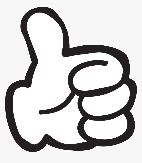 Ponedjeljak, 23.3.2020.Utorak, 24.3.2020.Srijeda, 25.3.2020.It is sunny. It is hot.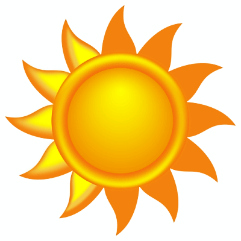 It is raining. It is cold.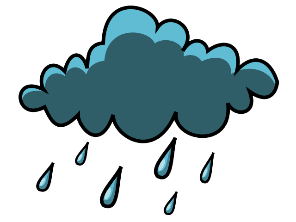 It is windy.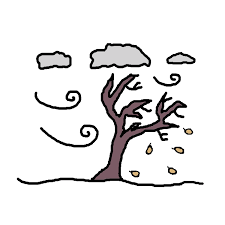 